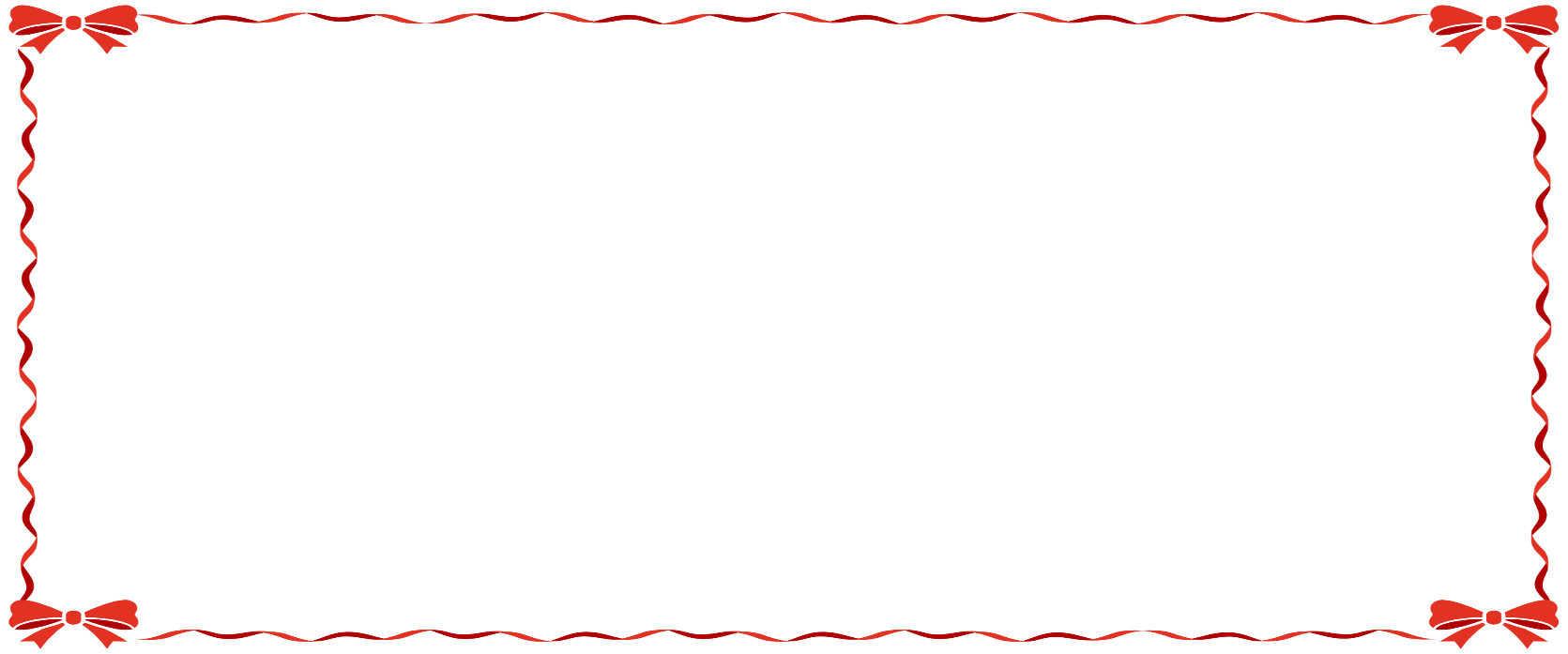 構成吟「姫路城下の歴史とロマン」　（脚本・ナレーター　宮野摂笙）　　　　　プログラム　　　　　　　　　　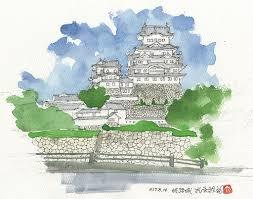 №吟　　　題作　者吟　士立　方１和歌「桜さく山の色とり」赤松貞則小林摂鶴２姫路城を詠ず吉田松陰太田理摂３本能寺頼　山陽田辺摂顕森　摂悠井上鯉心４稀代の軍師黒田官兵衛笹野摂琇中川摂昇５名槍日本号松口月城田中摂洋青木鯉緑川６宮本武蔵大井翠丘金川摂友有田摂邦正木鞭撻７連歌「初秋の」忠刻・千姫小林摂鶯８播を発して仁寿山黌諸生に示す頼　山陽朝田摂洋９辞世「甲斐なくも」河合寸翁白井摂正10平野國臣松口月城小林摂慶山田摂紫11辞世「ますらおの」ほか姫路藩志士瀧　摂佳12白鷺の城頼　山陽全　員会場全員濱野鯉正北詰鯉真沙青木鯉緑川